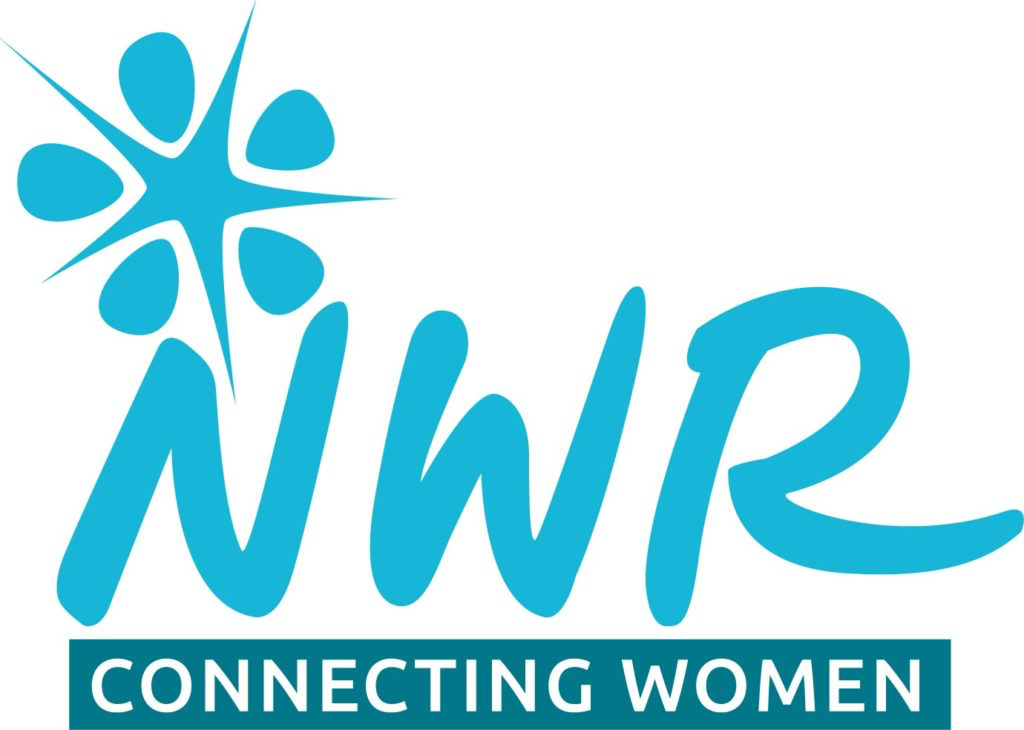 LUTON AND SOUTH BEDS VILLAGES NWR CENTRAL AREA QUIZTHIS ANNUAL QUIZ WILL BE HELD ON FRIDAY 14TH JUNE 2024                                   ST NICHOLAS CHURCH HALL, CHURCH ROADBARTON LE CLAY MK45 4LA                    Teams of up to 6   £20.00 per team.  Start 7.45 pmPlease do NOT arrive before 7.30pm to allow time for the previous hall booking to have left the premises.Please reply by 1ST MAY 2024 to Sue Browne: susan.sbbrowne@btinternet.com   01525 874297          Payment details will be confirmed when entry received.————————————————————————————————Reply SlipNWR Group ………………………………………………………………………………………No. of Teams: …………………………………………………………………………………….Contact details: ………………………………………………………………………………….Dietary requirements (if any) …………………………………….